
Трансформаторы ТПП броневой конструкцииТрансформаторы ТПП стержневой конструкцииПодключение трансформаторов ТПП к сети 220 Вольт   Для подключения трансформаторов ТПП броневой конструкции (ТПП201 - ТПП289) необходимо соединить между собой выводы 3 и 7 (это касается только трансформаторов двойного стандарта 127/220.  Напряжение сети 220 Вольт подается на выводы 2 и 9.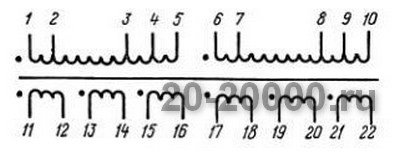    Трансформаторы ТПП броневой конструкции, не имеющие в своем обозначении магических цифр "127" не нуждаются в дополнительных коммутациях первичной обмотки). Напряжение сети 220 Вольт также подается на выводы 2 и 9. (других выводов, собственно, и нет! ;-))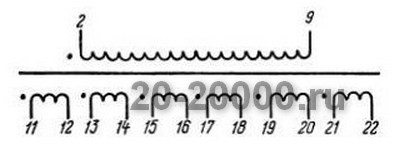    Для подключения к сети 220 Вольт трансформаторов ТПП стержневой конструкци (ТПП290 - ТПП323) необходимо соединить между собой выводы 3 и 9. Напряжение сети 220 Вольт подать  на выводы 2 и 7.   Ниже на первом чертеже трансформатор ТПП стержневой конструкции двойного сетевого стандарта 127/220. На втором, - трансформатор с возможностью подключения лишь в сеть 220 Вольт.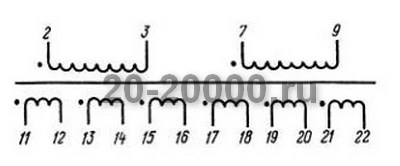    Примечание: В случае как и со всеми другими трансформаторами двойного стандарта 127/220 (ТА, ТАН, ТН и т.д.) у трансформаторов ТПП первичная обмотка также имеет отводы. При необходимости возможна небольшая коррекция под имеющееся сетевое напряжение. Разумеется, при этом в той же пропорции изменятся и выходные напряжения трансформатора. Иногда таким способом удается получить напряжения, более оптимальные для данной схемы.ТрансформаторМагнитопроводМощность,
ВаттНапряжение на вторичных обмотках, ВольтНапряжение на вторичных обмотках, ВольтНапряжение на вторичных обмотках, ВольтТок вторичных
обмоток, АмперТрансформаторМагнитопроводМощность,
Ватт11-12,
13-1415-16,
17-1819-20,
21-22Ток вторичных
обмоток, АмперТПП201ШЛ 12Х161.651,251,250,350,29ТПП202ШЛ 12Х161.651,242,480,650,188ТПП203ШЛ 12Х161.652,532,510,650,146ТПП204ШЛ 12Х161.652,551,30,094ТПП205ШЛ 12Х161.652,5100,650,0628ТПП206ШЛ 12Х161.65551,320,073ТПП207ШЛ 12Х161.655201,30,0314ТПП208ШЛ 12Х161.6510102,60,0365ТПП209ШЛ 12Х161.65102050,0236ТПП210ШЛ 12Х203.251,251,250,350,57ТПП211ШЛ 12Х203.251,252,490,350,396ТПП212ШЛ 12Х203.251,262,480,650,37ТПП213ШЛ 12Х203.252,522,50,650,288ТПП214ШЛ 12Х203.2546,30,740,147ТПП215ШЛ 12Х203.255101,30,1ТПП216ШЛ 12Х203.2510102,60,072ТПП217ШЛ 12Х203.2510202,640,05ТПП218ШЛ 12Х203.25102050,0465ТПП219ШЛ 12Х255.51,261,250,350,965ТПП220ШЛ 12Х255.52,532,510,660,485ТПП221ШЛ 12Х255.52,4851,320,31ТПП222ШЛ 12Х255.52,48100,660,21ТПП223ШЛ 12Х255.52,4851,250,244ТПП224ШЛ 12Х255.55102,620,156ТПП225ШЛ 12Х255.510202,570,084ТПП226ШЛ 12Х255.520203,980,0625ТПП227ШЛ 20Х1691,251,240,351,57ТПП228ШЛ 20Х1691,252,510,671,02ТПП229ШЛ 20Х1692,542,520,680,795ТПП230ШЛ 20Х1692,4950,660,55ТПП231ШЛ 20Х1692,5102,60,298ТПП232ШЛ 20Х1695,0410
 2,630,255ТПП233ШЛ 20Х1695201,30,17ТПП234ШЛ 20Х16910102,550,2ТПП235ШЛ 20Х16910202,570,138ТПП236ШЛ 20Х169202050,128ТПП238ШЛ 20Х169202040,102ТПП237ШЛ 20Х2014.54,97101,30,445ТПП239ШЛ 20Х2014.51,241,230,342,55ТПП240ШЛ 20Х2014.51,242,50,341,77ТПП241ШЛ 20Х2014.52,52,50,621,28ТПП242ШЛ 20Х2014.52,4751,290,825ТПП243ШЛ 20Х2014.52,49100,680,552ТПП244ШЛ 20Х2014.53,956,270,740,655ТПП245ШЛ 20Х2014.55,05102,610,415ТПП246ШЛ 20Х2014.54,97205,040,242ТПП247ШЛ 20Х2014.510202,590,223ТПП248ШЛ 20Х2014.5202040,165ТПП249ШЛ 20Х25221,252,530,352,56ТПП250ШЛ 20Х25222,515,050,631,35ТПП251ШЛ 20Х25222,5102,580,73ТПП252ШЛ 20Х25225,055,031,320,97ТПП253ШЛ 20Х25225,05102,590,61ТПП254ШЛ 20Х32312,551,341,76ТПП255ШЛ 20Х32312,5110,10,721,18ТПП256ШЛ 20Х323146,30,721,4ТПП257ШЛ 20Х3231551,351,37ТПП258ШЛ 20Х32315102,610,88ТПП259ШЛ 20Х3231520,11,340,59ТПП260ШЛ 20Х323110102,50,69ТПП261ШЛ 20Х323110202,60,475ТПП262ШЛ 20Х32312020,14,10,352ТПП263ШЛ 25Х25571,281,260,3610ТПП264ШЛ 25Х25572,482,460,75,05ТПП265ШЛ 25Х25572,4750,693,5ТПП266ШЛ 25Х25572,48102,571,89ТПП267ШЛ 25Х255754,951,312,52ТПП268ШЛ 25Х25574,98102,571,62ТПП269ШЛ 25Х25574,98201,341,08ТПП270ШЛ 25Х25571010,12,591,25ТПП271ШЛ 25Х255710204,970,815ТПП272ШЛ 25Х32722,4951,364,1ТПП273ШЛ 25Х32721,251,250,4212,5ТПП274ШЛ 25Х32721,252,50,468,8ТПП275ШЛ 25Х32722,512,510,686,35ТПП276ШЛ 25Х32722,5100,712,73ТПП277ШЛ 25Х3272551,36
 3,2ТПП278ШЛ 25Х32725101,352,2ТПП279ШЛ 25Х32725
 2051,2ТПП280ШЛ 25Х3272109,932,61,6ТПП281ШЛ 25Х327210202,621,1ТПП282ШЛ 25Х3272202040,815ТПП283ШЛ 25Х40901,252,480,6210,2ТПП284ШЛ 25Х40902,4750,615,5ТПП285ШЛ 25Х40902,59,952,612,98ТПП286ШЛ 25Х40903,926,360,754,1ТПП287ШЛ 25Х40905102,632,55ТПП288ШЛ 25Х40905201,331,7ТПП289ШЛ 25Х40901020,151,29 ТрансформаторМагнитопроводМощность
ВтНапряжение на вторичных обмотках, ВНапряжение на вторичных обмотках, ВНапряжение на вторичных обмотках, ВМаксимальный
ток вторичных обмоток, А ТрансформаторМагнитопроводМощность
Вт11-12,
13-1415-16,
17-1819-20,
21-22Максимальный
ток вторичных обмоток, АТПП290ПЛМ 22Х32-581101,252,50,6212,5ТПП291ПЛМ 22Х32-581102,551,426,25ТПП292ПЛМ 22Х32-581102,510,10,624,08ТПП293ПЛМ 22Х32-581104,066,320,624,95ТПП294ПЛМ 22Х32-5811054,981,464,85ТПП295ПЛМ 22Х32-58110520,25,01,84ТПП296ПЛМ 22Х32-5811010102,652,44ТПП297ПЛМ 22Х32-581109,932051,53ТПП298ПЛМ 27Х40-361351,251,250,3124ТПП299ПЛМ 27Х40-361351,252,50,3116,7ТПП300ПЛМ 27Х40-361352,52,50,6312ТПП301ПЛМ 27Х40-361352,484,980,638,3ТПП302ПЛМ 27Х40-361352,489,92,464,5ТПП303ПЛМ 27Х40-361354,954,931,566ТПП304ПЛМ 27Х40-361354,92142,653,84ТПП305ПЛМ 27Х40-3613519,82041,53ТПП306ПЛМ 27Х40-36135520,21,562,55ТПП307ПЛМ 27Х40-3613510102,493ТПП308ПЛМ 27Х40-3613510202,482,07ТПП309ПЛМ 27Х40-461601,282,560,6418,2ТПП310ПЛМ 27Х40-461602,551,289,15ТПП311ПЛМ 27Х40-461602,510,12,55,35ТПП312ПЛМ 27Х40-461604,116,320,6257,25ТПП313ПЛМ 27Х40-461604,116,310,6257,25ТПП314ПЛМ 27Х40-461605,0101,284,92ТПП315ПЛМ 27Х40-461605,0520,025,052,67ТПП316ПЛМ 27Х40-582001,252,50,3125,6ТПП317ПЛМ 27Х40-582002,52,50,6218,6ТПП318ПЛМ 27Х40-582002,55,00,6212,9ТПП319ПЛМ 27Х40-582002,510,00,628,0ТПП320ПЛМ 27Х40-58200551,259,25ТПП321ПЛМ 27Х40-58200520,01,284ТПП322ПЛМ 27Х40-582001020,02,483,2ТПП323ПЛМ 27Х40-582002020,04,072,4